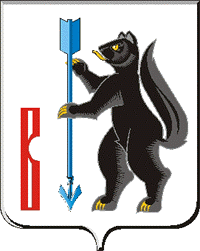  АДМИНИСТРАЦИЯ ГОРОДСКОГО ОКРУГА ВЕРХОТУРСКИЙП О С Т А Н О В Л Е Н И Еот 22.02.2022г. № 146г. ВерхотурьеО внесении изменений в муниципальную программу городского округа Верхотурский «Развитие культуры в городском округе Верхотурский на 2020-2025 годы», утвержденную постановлением Администрации городского округа Верхотурский от 30.09.2019г. № 799«Об утверждении муниципальной программы городского округа Верхотурский «Развитие культуры в городском округе Верхотурскийна 2020-2025 годы»В соответствии с Бюджетным кодексом Российской Федерации, Федеральным законом от 06 октября 2003 года № 131-ФЗ "Об общих принципах организации местного самоуправления в Российской Федерации", постановлениями Администрации городского округа Верхотурский от 30.06.2021 № 500 «Об утверждении Порядка формирования и реализации муниципальных программ городского округа Верхотурский», от 05.03.2020 № 168 «Об утверждении Плана организационных мероприятий («дорожной карты»), направленных на обеспечение достижения целевых показателей региональной составляющей национального проекта «Культура» в городском округе Верхотурский», решениями Думы городского округа Верхотурский от 13.12.2021 № 66 «О внесении изменений в Решение Думы городского округа Верхотурский на 2021 год и плановый период 2022 и 2023 годов», решением Думы городского округа Верхотурский от 13.12.2021 № 78 «О бюджете городского округа Верхотурский на 2022 год и плановый период 2023 и 2024 годов», руководствуясь Уставом городского округа Верхотурский,ПОСТАНОВЛЯЮ:1.Внести в муниципальную программу городского округа Верхотурский «Развитие культуры в городском округе Верхотурский на 2020-2025 годы», утвержденную постановлением Администрации городского округа Верхотурский от 30.09.2019 № 799 «Об утверждении муниципальной программы городского округа Верхотурский «Развитие культуры в городском округе Верхотурский на 2020-2025 годы»» (с изменениями, внесенными постановлениями Администрации городского округа Верхотурский от 27.01.2020г. № 43, от 23.04.2020г. № 276, от 06.05.2020 № 308, от 19.05.2020 № 348, от 19.06.2020 № 432, от 02.07.2020 № 464, от 28.09.2020 № 673, от 09.11.2020 № 761, от 12.02.2021 № 91, от 26.03.2021 № 196, от 13.05.2021 № 336, от 28.06.2021 № 490, от 09.08.2021 №615) (далее – Программа), следующие изменения:1) графу 2 строки «Объемы финансирования муниципальной программы по годам реализации, тыс. рублей» Паспорта Программы изложить в следующей редакции:«Всего 519 898,9 тыс. руб. в том числе:	2020 год – 73 487,7 тыс. руб.	2021 год – 75 949,2 тыс. руб.	2022 год – 131 047,5 тыс. руб.	2023 год – 68 806,9 тыс. руб.	2024 год – 85 303,8 тыс. руб.	2025 год – 85 303,8 тыс. руб.».		2) графу 2 строки «Перечень целевых показателей муниципальной программы» Паспорта Программы дополнить следующими подпунктами:«55) Количество муниципальных библиотек, оснащенных компьютерным оборудованием и лицензионным программным обеспечением;56) Количество новых поступлений в фонды муниципальных библиотек (включая количество электронных версий книг и периодические издания).»3) Цели, задачи и целевые показатели реализации Программы (приложение № 1) изложить в новой редакции, в соответствии с приложением № 1 к настоящему постановлению.4) План мероприятий по выполнению Программы (приложение № 2) изложить в новой редакции, в соответствии с приложением №2 к настоящему постановлению.2.Опубликовать настоящее постановление в информационном бюллетене «Верхотурская неделя» и разместить на официальном сайте городского округа Верхотурский.3.Контроль исполнения настоящего постановления возложить на заместителя главы Администрации городского округа Верхотурский по социальным вопросам Бердникову Н.Ю.И.о. Главыгородского округа Верхотурский 					        Л.Ю. Литовских 